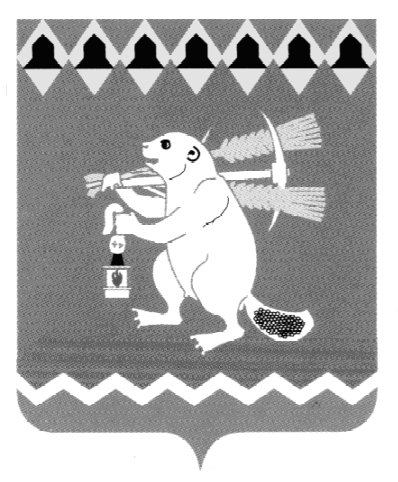 Администрация Артемовского городского округа ПОСТАНОВЛЕНИЕ22.01.2021 	№  26-ПАО внесении изменений в муниципальную программу «Развитие культуры на территории Артемовского городского округа до 2024 года» 	В соответствии со статьей 179 Бюджетного кодекса Российской Федерации, решением Думы Артемовского городского округа от 15.12.2020 № 751 «Об утверждении бюджета Артемовского городского округа на 2021 год и плановый период 2022 и 2023 годов», Порядком формирования и реализации муниципальных программ Артемовского городского округа, утвержденным постановлением Администрации Артемовского городского округа от 16.12.2013 № 1730-ПА (с изменениями), руководствуясь статьями 30, 31 Устава Артемовского городского округа, ПОСТАНОВЛЯЮ:Внести изменения в муниципальную программу «Развитие культуры на территории Артемовского городского округа до 2024 года», утвержденную постановлением Администрации Артемовского городского округа от 19.10.2018 № 1094-ПА,  с изменениями, внесенными постановлениями Администрации Артемовского городского округа от 28.02.2019 № 215–ПА, от 27.05.2019 № 580-ПА, от 14.08.2019 № 907-ПА, от 15.11.2019 № 1291-ПА, от 10.02.2020 № 152-ПА, от 12.05.2020 № 470-ПА, от 10.11.2020 № 1083-ПА, от 22.01.2021 № 26-ПА (далее – Программа):Раздел «Объемы финансирования муниципальной программы по годам реализации» паспорта Программы изложить в следующей редакции: Раздел «Перечень основных целевых показателей муниципальной программы» паспорта Программы изложить в следующей редакции: Приложение № 1 «Цели, задачи и целевые показатели реализации муниципальной программы «Развитие культуры на территории Артемовского городского округа до 2024 года» изложить в следующей редакции (Приложение 1);Приложение № 2 к Программе  «План мероприятий по реализации муниципальной программы «Развитие культуры на территории Артемовского городского округа до 2024 года» изложить в следующей редакции (Приложение 2).Дополнить Программу Приложением 4 «Методика расчета целевых показателей муниципальной программы «Развитие культуры на территории Артемовского городского округа до 2024 года» (Приложение 3).Опубликовать постановление в газете  «Артемовский рабочий», разместить на Официальном портале правовой информации Артемовского городского округа (www.артемовский-право.рф) и на официальном сайте Артемовского городского округа в информационно-телекоммуникационной сети «Интернет».Контроль за исполнением постановления возложить на заместителя главы Администрации Артемовского городского округа по социальным вопросам Лесовских Н.П. Главы Артемовского городского округа		                        К.М. Трофимов  Объемы финансирования муниципальной программы по годам реализациивсего – 1181952,70  тыс. рублей, в том числе:2019 год – 191626,20 тыс. рублей;2020 год – 185638,00 тыс. рублей;2021 год – 179728,00 тыс. рублей;2022 год – 182995,00 тыс. рублей;2023 год – 194663,00 тыс. рублей;2024 год – 247302,50 тыс. рублей;из них:федеральный бюджет: 0,00 тыс. рублей,в том числе:2019 год – 0,00 тыс. рублей;2020 год – 0,00 тыс. рублей;2021 год – 0,00 тыс. рублей;2022 год – 0,00 тыс. рублей;2023 год – 0,00 тыс. рублей;2024 год – 0,00 тыс. рублей;областной бюджет: 5075,10 тыс. рублей,в том числе:2019 год – 4760,10 тыс. рублей;2020 год – 315,00 тыс. рублей;2021 год – 0,00 тыс. рублей;2022 год – 0,00 тыс. рублей;2023 год – 0,00 тыс. рублей;2024 год – 0,00 тыс. рублей;местный бюджет: 1176877,60  тыс. рублей, в том числе:2019 год – 186866,10 тыс. рублей;2020 год – 185323,00 тыс. рублей;2021 год – 179728,00 тыс. рублей;2022 год – 182995,00 тыс. рублей;2023 год – 194663,00 тыс. рублей; год – 247302,50 тыс. рублейПеречень основных целевых показателей муниципальной программырост ежегодной посещаемости Муниципального бюджетного учреждения культуры Артемовского городского округа  «Артемовский исторический музей»;количество реализованных выставочных музейных проектов;число посещений муниципальных библиотек;количество посещений библиотек (на 1 жителя в год);количество экземпляров новых поступлений в фонды библиотек Артемовского городского округа в расчете на 1000 жителей;количество книговыдач на 1 жителя;посещаемость населением киносеансов, проводимых организациями осуществляющими кинопоказ;доля фильмов российского производства в общем объеме проката на территории Артемовского городского округа (нарастающим итогом);увеличение численности участников культурно-досуговых мероприятий;удельный вес населения, участвующего в культурно-досуговых мероприятиях, проводимых муниципальными организациями культуры, от общей численности  населения;посещаемость населением организаций культуры и искусства и увеличение численности участников проводимых культурно-досуговых мероприятий;доля детей, посещающих культурно-досуговые учреждения и творческие кружки на постоянной основе, от общего числа детей в возрасте до 18 лет;количество передвижных выставок (ежегодно);доля муниципальных учреждений культуры, находящихся в удовлетворительном состоянии, в общем количестве таких учреждений;количество действующих виртуальных музеев;доля предметов основного фонда муниципальных музеев, отраженных в электронных каталогах;доля муниципальных библиотек, имеющих веб-сайты в сети Интернет, через которые обеспечен доступ к имеющимся у них электронным фондам и электронным каталогам, от общего количества этих библиотек;увеличение количества библиографических записей в сводном электронном каталоге библиотек Артемовского городского округа;доля электронных изданий в общем количестве поступлений в фонды муниципальных библиотек Артемовского городского округа;доля представленных (во всех формах) зрителю музейных предметов в общем количестве музейных предметов основного фонда;количество посетителей концертов виртуального концертного зала Свердловской государственной академической филармонии (ежегодно);доступность для населения услуг Национальной электронной библиотеки;соотношение средней заработной платы работников учреждений  культуры к средней заработной плате по экономике Свердловской области;среднесписочная численность работников учреждений культуры;доля детей, обучающихся в детских школах искусств, в общем количестве детей возрастной категории 7 - 15 лет, проживающих в Артемовском городском округе;доля детских школ искусств, находящихся в удовлетворительном состоянии, в общем количестве таких организаций (учреждений);доля детей, привлекаемых к участию в творческих мероприятиях, в общем числе детей (ежегодно);доля муниципальных учреждений, которым установлены муниципальные задания, в общем количестве муниципальных учреждений;уровень удовлетворенности населения качеством и доступностью оказываемых населению муниципальных услуг в сфере культуры;выполнение целевых показателей муниципальной программы «Развитие культуры на территории Артемовского городского округа до 2024 года»